FHS Band Boosters Meeting – Monday, October 11, 2016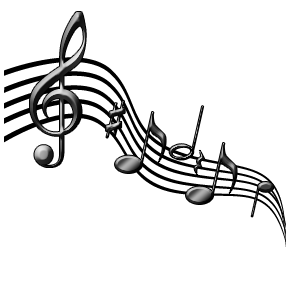 Meeting Opened by Susan Bean at: 7:03pmTreasurer’s Report:  David Whitaker No movement on fraudulent activity – account credited -- getting new card  Not a lot of payments in or out Sea container coming on Fri. Only $400 outstanding in feesPresident’s Report: Susan BeanNJ parent bus – list going out this week to test interest – Google Form -- $45 a seat to cover the cost of bus & tip – 56 seat bus Sea container being delivered Friday 10/14 to practice parking lot Looking for people to work on planning band banquet – contact Ji-HyunFreedom Band Community on Facebook (new name) is not our official site (check website for accuracy)Kate Lemieux is new webmaster – she’s working on reorganizing it – making it more user friendlyWe ran out of raincoats at last game – need to inventory & order some more for next year – school will pay for themPrelim budget to be presented at the next Exec. Brd. Mtng.VP Operations Report:  Jihyun AhnNext Tues. is Los Toletcas Other restaurant nights coming (Moe’s in Dec., Velocity Wings in Jan.)More driving spots available for JMUNeed drivers for Champe (Mr. Galway leaning towards not going)Spiritwear orders all distributedWaiting for more mattress ordersShort-handed in Annapolis (many hills) – might need more volunteers for JMUVP Logistics Report:  Mark Scheyder All goodFundraising Report: Leslie SuggCitrus Sale forms handed out today – two weeks to sellAll monies should be collected by 10/25Can ship – but must pay fee & only $6 earned30% earned by student per orderEmail going out tomorrowLink on website to orderVP Guard Report:  Lisa WoodWorking on bag issue – sewing torn bagsMoving forward on winter budgetAll good for Fall budgetAll parts learnedLast fall guard uniforms & props on selling website – not sold yetMr. Galway asked to take a look at the guard budget before it is submittedBand Director Report: Mr. GalwayProps were shortened –due to judges’ comments-thanks to Mr. Buzzeo & Mark Scheyder for making that happenTrying to figure out how to use half-moon tarp safely – weighing it down (plastic tubing?)In the thick of the seasonJulia’s dad passed away (Martha, Courtney & Juila) wait to hear from family on needsComments:Q&A: Uniforms for SR Halloween Parade (not costumes)Meeting closed by Susan Bean at: 7:50pm			Next Meeting Date:  TBD      Attendees:Susan BeanJi-Hyun AhnMark ScheyderDavid WhitakerLisa WoodChristina DanfordCarolyn UbelhartLaurie GravesSandra WilfongLeslie SuggJoel GalwayImportant Dates:Home Football Games: Oct. 14 &28JMU POC: Oct. 22VBODA Assessment: Oct. 29SR Halloween Parade: Oct. 30Univ. of MD Competition: Nov 5Next Boosters Meeting: TBD